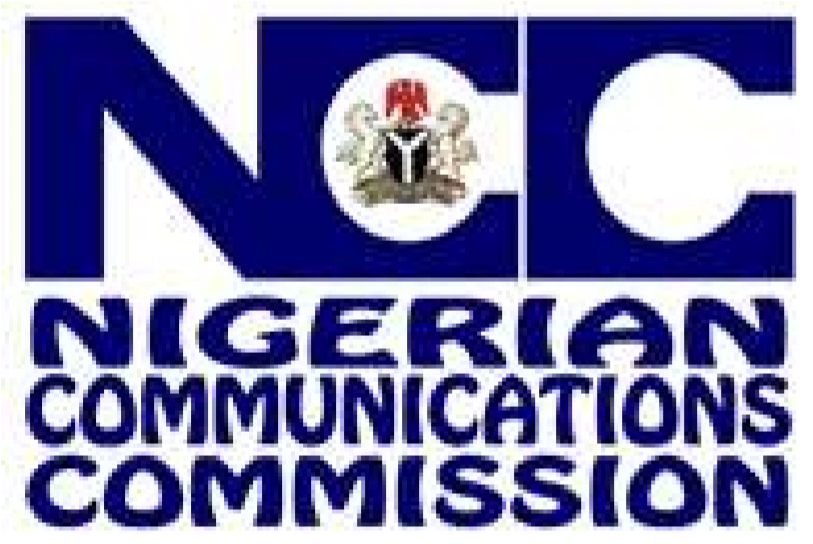 INFORMATION REQUEST NOTICE 2019 YEAR END TO ALL MOBILE TELEPHONY OPERATORS (GSM & VoIP) Pursuant to Sections 64–66 of the Nigerian Communications Commissions ACT, 2003.            OPERATOR NAME:………………………………………………………SECTION A. 	 	CONTACT INFORMATION Company Details: Contact Person/Focal Point (for operating statistics): Name: …………………………………………………………………….. Designation:.……………………………………………………………… Telephone(s): Fixed:……………… Mobile:…………………………….. Fax: ………………………………………………………………...............(e) 	E-mail Address: ………………………………………………………….. Date of Commencement of Service: ………………………………………….. Operational Status: ……………………………………………………………..  SECTION B.  	NETWORK DATA Number of Base Stations as at December 31, 2019. 6a. Number of 2G Network Coverage as at December 31, 2019. 6b.      Number of 3G Network Coverage as at December 31, 2019. 6c. Number of 4G Network Coverage as at December 31, 2019. 7.  Location and size of Mobile Switching Centre (MSC) as at December 31, 2019: * Please use additional paper if required. *Data should be in numerical value Infrastructure Deployment:  SECTION C:  	SUBSCRIBER & SERVICES DATA  Type and Number of Subscribers: 	 This is the number of mobile-cellular machine-to-machine subscriptions that are assigned for use in machines and devices (cars, smart meters, and consumer electronics) for the exchange of data between networked devices, and are not part of a consumer subscription. Mobile dongles and tablet subscriptions should be excluded. This is the subscriptions to mobile-broadband services that allow access to the open internet via hypertext transfer protocol (HTTP) and in which data services are contracted together with voice services(mobile voice and data plans)or as an add-on package to a voice plan. Data and Voice mobile-broadband subscriptions with specific recurring subscription fees for internet access are included regardless of actual use. Prepaid and pay-per-use data and voice mobile-broadband subscriptions should only be counted if they have been used to access the internet in the last 3months. M2M subscriptions are excluded. The indicator includes subscriptions to mobile networks that provide download speeds of at least 256 kbit/s and excludes lower-speed technologies such as GPRS, EDGE and CDMA. Number of Registered SIM-Based Subscribers & Registration Centre Number Of Subscribers By Services Offered: 7 Subscriptions to dedicated data services over a mobile network which are purchased separately from voice services either as standalone services [e.g. a modem/usb/dongle] or as an add-on data package to voice service which requires additional subscription.SECTION D: 	TRAFFIC DATA 12. 	Voice Traffic:  Local and National Telephone Traffic  Mobile to Fixed Traffic Mobile to Mobile Traffic Outgoing/Originating 	Mobile 	Minutes 	To 	International 	[Classification 	By  Country/Region11:] Number of Roaming minutes 13a. SMS Messages: Local and National Outgoing/Incoming 13b. SMS Messages: International Outgoing/Incoming 13c. 	MMS12 Messages: 13d.    Used International Internet Bandwidth (traffic), in Mbits14 12 Total number of MMS sent, both to national and international destinations. 14 This is the average traffic load (expressed in Mbit/s) of international fibre-optic cables and radio links for carrying internet traffic. The average should be calculated over the 12month period of the reference year, and should take into consideration the traffic of all international internet links. If the traffic is asymmetric, then the average incoming traffic load should be provided.      13e.    Lit/equipped international Bandwidth, in Mbits 13f.   Mobile- broadband internet traffic (outside the country, roaming out)  SECTION E:    TARIFF DATA (Company’s Tariff Plan will suffice for this section) 14. 	Retail Tariffs: Please, attach your detailed tariffs for different packages (Prepaid, post-paid, etc.) SECTION F:  CONSUMER PRACTICE REGULATIONS  15. Please use additional paper if requiredSECTION G:  	FINANCIAL DATA Please ensure all sections are duly completed. Where exact figures are not available, please provide estimates and indicate accordingly rather than leave blank. Revenue: (=N= million)  Operating Costs: (=N= million) Assets: (=N= million) Investments in Telecommunications Network and Infrastructure : (=N= million) SECTION H: STAFF PROFILE AND COMPENSATION Category and Number of Staff:  SECTION I:                 BUSINESS OUTLOOK QUESTIONS    State the problems encountered by your company during the period. Business outlook (please state): Give reasons (use additional papers if required): ____________________________________________________________________________________________________________________________________________________________ SECTION K:    CHALLENGES 22. Please indicate the major challenges facing your Organization; Please Select Applicable Options (0 for low and 5 for high) SECTION J:  	REMARKS Please indicate constraints and suggestions for improving Operator-Regulator relationships (use additional papers if required): ------------------------------------------------------------------------------------------------------------------------------------------------------------------------------------------------------------------------------------------------------------------------------------------------------------------------------------------------------------------------------------------------------------------------------------------------------------------------------------------------------------------------------------------------------------------------------------------------------------------------------------------------------------------------------------------------------------------------------------------------------------------------------------------------------------------------------------------------------------------------------------------------------------------------------------------------------------------------                                                    Thank You Legal Name: Legal Name: Operating Or Trade Name: Operating Or Trade Name: Address: Address: City: State: Telephone(s): Fax: Email: Website: List corporate branches below (if any) List corporate branches below (if any) Base Stations (please specify the number of base station fully owned and managed by your company): Base Stations (please specify the number of base station fully owned and managed by your company): Base Stations (please specify the number of base station fully owned and managed by your company): Base Stations (please specify the number of base station fully owned and managed by your company): Base Stations (please specify the number of base station fully owned and managed by your company): Base Stations (please specify the number of base station fully owned and managed by your company): Base Stations (please specify the number of base station fully owned and managed by your company): Base Stations (please specify the number of base station fully owned and managed by your company): State Number State Number State Number State Number Abia Delta Kaduna Ogun Adamawa Ebonyi Kano Ondo Akwa Ibom Edo Katsina Osun Anambra Ekiti Kebbi Oyo Bauchi Enugu Kogi Plateau Bayelsa FCT Kwara Rivers Benue Gombe Lagos Sokoto Borno Imo Nassarawa Taraba Cross River Jigawa Niger Yobe Zamfara Total Number of Base Stations in Nigeria Total Number of Base Stations in Nigeria Total Number of Base Stations in Nigeria Total Number of Base Stations in Nigeria Please Specify The Number Of 2G Subscriptions Per  State: Please Specify The Number Of 2G Subscriptions Per  State: Please Specify The Number Of 2G Subscriptions Per  State: Please Specify The Number Of 2G Subscriptions Per  State: Please Specify The Number Of 2G Subscriptions Per  State: Please Specify The Number Of 2G Subscriptions Per  State: Please Specify The Number Of 2G Subscriptions Per  State: Please Specify The Number Of 2G Subscriptions Per  State: State Number State Number State Number State Number Abia Delta Kaduna Ogun Adamawa Ebonyi Kano Ondo Akwa Ibom Edo Katsina Osun Anambra Ekiti Kebbi Oyo Bauchi Enugu Kogi Plateau Bayelsa FCT Kwara Rivers Benue Gombe Lagos Sokoto Borno Imo Nassarawa Taraba Cross River Jigawa Niger Yobe Zamfara Total Number of  2G Subscriptions in Nigeria Total Number of  2G Subscriptions in Nigeria Total Number of  2G Subscriptions in Nigeria Total Number of  2G Subscriptions in Nigeria Please Specify The Number Of 3G Subscriptions Per  State: Please Specify The Number Of 3G Subscriptions Per  State: Please Specify The Number Of 3G Subscriptions Per  State: Please Specify The Number Of 3G Subscriptions Per  State: Please Specify The Number Of 3G Subscriptions Per  State: Please Specify The Number Of 3G Subscriptions Per  State: Please Specify The Number Of 3G Subscriptions Per  State: Please Specify The Number Of 3G Subscriptions Per  State: State Number State Number State Number State Number Abia Delta Kaduna Ogun Adamawa Ebonyi Kano Ondo Akwa Ibom Edo Katsina Osun Anambra Ekiti Kebbi Oyo Bauchi Enugu Kogi Plateau Bayelsa FCT Kwara Rivers Benue Gombe Lagos Sokoto Borno Imo Nassarawa Taraba Cross River Jigawa Niger Yobe Zamfara Total Number of  3G Subscriptions in Nigeria Total Number of  3G Subscriptions in Nigeria Total Number of  3G Subscriptions in Nigeria Total Number of  3G Subscriptions in Nigeria Please Specify The Number Of 4G Subscriptions Per  State: Please Specify The Number Of 4G Subscriptions Per  State: Please Specify The Number Of 4G Subscriptions Per  State: Please Specify The Number Of 4G Subscriptions Per  State: Please Specify The Number Of 4G Subscriptions Per  State: Please Specify The Number Of 4G Subscriptions Per  State: Please Specify The Number Of 4G Subscriptions Per  State: Please Specify The Number Of 4G Subscriptions Per  State: State Number State Number State Number State Number Abia Delta Kaduna Ogun Adamawa Ebonyi Kano Ondo Akwa Ibom Edo Katsina Osun Anambra Ekiti Kebbi Oyo Bauchi Enugu Kogi Plateau Bayelsa FCT Kwara Rivers Benue Gombe Lagos Sokoto Borno Imo Nassarawa Taraba Cross River Jigawa Niger Yobe Zamfara Total Number of  4G Subscriptions in Nigeria Total Number of  4G Subscriptions in Nigeria Total Number of  4G Subscriptions in Nigeria Total Number of  4G Subscriptions in Nigeria Location Of Additional MSC Location Of Additional MSC          Installed Capacity Of MSC          Installed Capacity Of MSC Town/City State                ( Numeric Values) Type Of Infrastructure/ Transmission Facility Size Deployed Size Deployed Type Of Infrastructure/ Transmission Facility As at December  2018 As at December 2019Cable Network (in Km) Fibre Optics Network (in Km) Owened: NOT leased.On-land Submarine Microwave Radio (in Km)  Number of Trunks (E1) in use Number of Owned Lines in use (in Numeric) Number of Gateways in use S/N Subscriber Category Number of Subscribers( as at 31st December) Number of Subscribers( as at 31st December) S/N Subscriber Category 20182019(a)  Installed capacity (b)  Connected Lines: (c)  Active Subscriptions: Prepaid Post-paid (d)  Total Active Subscriptions (e)  Total Active Subscriptions per Gender (State)Male Female(f)  Total Number of Active Subscriptions Per State (g)  Total Number of Active Subscriptions Per Region: South South South West South East North West North East North Central (h)  Machine to Machine1 (i)  Active subscriptions to LTE/WIMAX mobile- broadband networks ii Number of data-only mobile- broadband subscriptions (dongles) iii Number of data and voice mobile broadband Subscriptions (smartphones) Bundled Telecommunications services (j)   Total  Connected Active Data and Voice Mobile2 broadband subscriptions (k)  Number of Active Data and Voice Mobile broadband Subscriptions Porting(l)Total Incoming Telephone Numbers Ported (From Other Networks)(m)Total Outgoing Telephone Numbers Ported (To Other Networks)Total Number of Registered SIM- Based Subscribers (as at  Dec, 2019) Total Number of Registration Centre (as at Dec, 2019) Per Region:       South South                             South West                             South East                             North West                             North East                             North Central S/N Service Category Number of Subscribers( as at 31st December) Number of Subscribers( as at 31st December) S/N Service Category 20182019(a)  Voice  (b)  SMS (c)  MMS (d)  Internet(e)   Number of Internet Users Per Subscription (f)  Number of Internet Users Per Region: South South South West South East North West North East North Central (g)  Number of Internet Users Per State (h)  Data Usage in Terabyte (TB)(i)   Average internet Speed  delivered to subscribers (j)Active Mobile Broadband Subscriptions(k)  Voicemail (l)  Blackberry Services Others (Please Specify)  Mobile-broadband Internet traffic Mobile-broadband Internet traffic Mobile-broadband Internet trafficWithin the CountryOutside the CountryDedicated Mobile Subscriptions7 Dedicated Mobile Subscriptions7 Dedicated Mobile Subscriptions7 (x)  Average Number of dedicated Users Per Dedicated Mobile Subscriptions  (y)Number of Internet Users Per State Number Of Subscribers By Internet Speed Number Of Subscribers By Internet Speed Number Of Subscribers By Internet Speed 1.  256kbps to < 2 mbps 2.2mbps to < 10mbps3.  10mbps & above (z)     Subscriber Matrix Government NGOs Multinationals Schools   & Research Institutions Residential/Individual Private Businesses Cybercafés Hospitals & Medical Research Public Libraries Military Public Security Services Others [Please Specify]    Subscriber Matrix Government NGOs Multinationals Schools   & Research Institutions Residential/Individual Private Businesses Cybercafés Hospitals & Medical Research Public Libraries Military Public Security Services Others [Please Specify] Period Type Of Traffic Amount Of Traffic (In Paid Minutes) Amount Of Traffic (In Paid Minutes) Amount Of Traffic (In Paid Minutes) Period Type Of Traffic On-Net Across Network Total 2018Outgoing 2018Incoming 2018Transit 2019Outgoing 2019Incoming 2019Transit Type Of Traffic 20182019Outgoing Incoming Total Type Of Traffic 20182019Outgoing Incoming Total Country/RegionAmount (In Paid Minutes)Amount (In Paid Minutes)Amount (In Paid Minutes)Amount (In Paid Minutes)Country/Region2018201820192019Country/RegionOutgoingIncomingOutgoingIncomingUnited Kingdom United States, Canada & North AmericaEuropeSouth America / CaribbeanAsia/PacificAfricaMiddle EastTotalPeriod Type Of Traffic No of SMS Messages( As At 31st December) No of SMS Messages( As At 31st December) No of SMS Messages( As At 31st December) Period Type Of Traffic On-Net Across Network Total 2018Outgoing 2018Incoming 2018Transit 2019Outgoing 2019Incoming 2019Transit Used International Internet Bandwidth(traffic),in Mbits  ( As At 31st December) Used International Internet Bandwidth(traffic),in Mbits  ( As At 31st December) 20182019Lit/equipped international Bandwidth, in Mbits  ( As At 31st December) Lit/equipped international Bandwidth, in Mbits  ( As At 31st December) 20182019Mobile- broadband internet traffic ( roaming out)  ( As At 31st December) Mobile- broadband internet traffic ( roaming out)  ( As At 31st December) 20182019Class of Tariff (please specify category)  Rates (as at Dec 31, 2019) (=N=) & (USD)Rates (as at Dec 31, 2019) (=N=) & (USD)Implemented Tariff plans with product details.Roaming cost of making callsRoaming Cost of receiving callsInternational Call Rates: UK United States, Canada & North America Europe South America/Caribbean Asia/Pacific Africa Middle East Price of a SIM Card Name & Price of Data Plan (please specify for each category of data plan) Name of Plan Price Name & Price of Data Plan (please specify for each category of data plan) Price per additional megabyte (MB) of Internet Data downloaded once allotted limit is used up Maximum Amount of Internet Data in Megabyte (MB) that can be transferred within 30days included in the data plan (please specify for each category of data plan) Advertised maximum download speed associated with the different data plans Consumer IssuesConsumer IssuesYesNoIs your Company aware of the Consumer Code of Practice Regulations, 2007 (General Code)?Is your Company aware of the Consumer Code of Practice Regulations, 2007 (General Code)?Does your Company have channels through which consumers can lodge complaints and seek redress (customer care help-lines and customer care Centre’s)Does your Company have channels through which consumers can lodge complaints and seek redress (customer care help-lines and customer care Centre’s)Customer Care Centre’s\AgentsCustomer Care Centre’s\AgentsAs At December 2019As At December 2019TOTAL Number of Customers Care Centre’s across NigeriaTOTAL Number of Customers Care Centre’s across NigeriaTOTAL Number of Customer Care Agents in All Customer Care Centre’sTOTAL Number of Customer Care Agents in All Customer Care Centre’sNumber of Distributors Providing Customer Care ServicesNumber of Distributors Providing Customer Care ServicesLocation and Contact Information of Customer Care Centre’s across NigeriaLocation and Contact Information of Customer Care Centre’s across NigeriaLocationLocationAddress and Phone NumbersAddress and Phone NumbersTown\CityStateS/NRevenue SourceAmount (N million as at 31st December)Amount (N million as at 31st December)20182019Average Revenue Per User (ARPU)Retail Revenues (retail revenues from mobile communications excluding device revenues and VAT)Connection ChargesAccess Charges a) Localb) RoamingMonthly SubscriptionVoice Callsa) Localb) InternationalData ServicesBlackberry ServicesOther ServicesTotalS/NCost CentreAmount (N million as at 31st December)Amount (N million as at 31st December)S/NCost Centre201820191.Personnel2.Interconnection2.a) Local2.b) International3.Energy (electricity, etc)4. Recharge cards cost5. International Bandwidth costa) Satelliteb) Submarine Cablec) Others6.Spares7.OthersTotalItem 20182019a. Fixed Assets(less depreciation)    Switching Equipment    Transmission Equipment/Facilities    Air-interface Equipment (BTS etc)    Motor Vehicles    Land & Building    IT Equipment    Electricity Generators    Other Fixed Assets    Net Fixed Assets b. Current Assets    a. Value of Stock    b. Account Receivable from:   i. Local Sources  ii. Abroad  c. Bank and Cash Balances  d. Prepaid Expenses  e. Other Current Assets c. Other Assets                    Consultancy, Insurance and Pension   Funds Miscellaneous TOTAL Item 20182019TOTAL S/NCategory of StaffNumber of Staff (2019)Number of Staff (2019)Number of Staff (2019)Number of Staff (2019)S/NCategory of StaffNigerianNigerianExpatriateExpatriateS/NCategory of StaffMaleFemaleMaleFemale(a)Managerial(b)Senior Technical (c)Junior Technical(d)OthersTotalTotalItem Rating Rating Rating Rating Rating Item Low                                                  High Low                                                  High Low                                                  High Low                                                  High Low                                                  High 1. Achieving adequate bandwidth 0 1 2 3 4 5 2. Insufficient trunks (E1s/Owned lines, etc) 0 1 2 3 4 5 3. Quality of service 0 1 2 3 4 5 4. Logistics and network operations 0 1 2 3 4 5 5. Interconnectivity 0 1 2 3 4 5 6. Security (Hackers and network abuse) 0 1 2 3 4 5 7. Access to capital and funding 0 1 2 3 4 5 8. High cost of funds 0 1 2 3 4 5 9. Staff loyalty and retention 0 1 2 3 4 5 10. Inadequate skilled manpower 0 1 2 3 4 5 11. Unfair competition 0 1 2 3 4 5 12. Inadequate industry regulation 0 1 2 3 4 5 13. Low level of patronage 0 1 2 3 4 5 14. Customer churn (migration of users to other networks) 0 1 2 3 4 5 15. Knowing what users want 0 1 2 3 4 5 16. Appropriate pricing of services 0 1 2 3 4 5 17. User or subscriber ignorance 0 1 2 3 4 5 18. Poor national infrastructure (utilities) 0 1 2 3 4 5 19. Physical security (staff and equipment) 0 1 2 3 4 5 20. High duty and tariffs on imports 0 1 2 3 4 5 21. Multiple taxation 0 1 2 3 4 5 22. Deregulation and privatization 0 1 2 3 4 5 23. Multiple Regulation 0 1 2 3 4 5 24. Disruptive telecom services e.g. Whatsapp, Facebook 0 1 2 3 4 5 25. Downtime rectification time012345